Please Indicate Response Time:  URGENT [  ]   WITHIN 24 HRS [  ]    WITHIN 7 DAYS [  ]    INTRODUCTION OF SERVICE [  ] 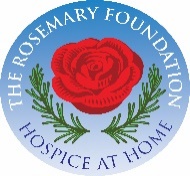 Please email to: care.peterfield.therosemaryfoundatiovn7v3@nhs.net   OFFICE ADMINISTRATION: 01730 266329       24/7 ON CALL CLINICAL TEAM: 01730 269996     Patient Name:Date of birthNHS No:Status:Likes to be known as:Address:Post Code:Telephone/Mobile No:Email:Referrer:Date:Reason for referral:Has patient consented to the referral- Y/ NInterpreter required: Y/NDiagnosis:Stage:PMH:Allergies:Current treatments/appointments:Known infection: Y/NSelf-Caring: Yes/NoPhysical Activity:Package of Care in place  - Y/NFast track applied for - Y/NuDNACPR/Respect:  Yes/ No /in progress     (please delete as needed)              Date:Anticipatory Medication: Y/NPreferred place of care for patient:Preferred place of care for carer:Patient insight of diagnosis:NOK insight of diagnosis:Any unresolved issues?Home Situation:Any risks to staff safety?Background support Y/N                       Counselling Y/NPersonal Care Y/N                                  OOH ‘on call’ Y/NNight/Sitting Service Y/N                      Volunteer Visitor Y/NNext of Kin/Main Carer:Relationship:Address:Tel No:Email:Lasting Power of Attorney in place:  Y/NFinance [ ]   Health & Welfare [ ]Name of individual with LPA:GP:Address:Practice Telephone No:Community Nurse Team:Office Telephone No:CNS:Office Contact No.Other HCPs involved:TRF Office useDate of Assessment:              Signed:TRF Named Nurse:TRF ID :